פרק ג  –  מבנה המבדק א. 	שמות שונים לשברמציאת שמות שונים לשבר עם ובלי המחשה (משימה 1) השוואת שברים במגוון דרכים (משימות 3-2) ב.	חיבור וחיסור של שברים בעלי מכנים שונים פתרון תרגילי חיבור שברים בעלי מכנים שונים שאחד מהם הוא כפולה של האחר עם ובלי המחשה (משימה 4)פתרון תרגילי חיסור שברים בעלי מכנים שונים שאחד מהם הוא כפולה של האחר עם ובלי המחשה (משימה 5)פתרון תרגילי חיסור שברים בעלי מכנים שונים שאחד מהם הוא כפולה של האחר יישום בבעיה מילולית (משימה 6)חיבור שברים בעלי מכנים שונים שאחד מהם הוא כפולה של האחר משימת תובנה (משימה 11)ג. 	חיבור וחיסור של מספרים מעורבים (ב)פתרון  תרגילי חיבור מספרים מעורבים שהחלקים השבריים בהם בעלי מכנים שונים שאחד מהם כפולה של האחר (משימה 7)פתרון  תרגילי חיסור מספרים מעורבים שהחלקים השבריים בהם בעלי מכנים שונים שאחד מהם כפולה של האחר (משימה 8)חיבור וחיסור מספרים מעורבים שהחלקים השבריים בהם בעלי מכנים שונים שאחד מהם כפולה של האחר יישום בבעיה מילולית דו-שלבית (משימה 9)השלמת מספרים חסרים  בתרגילי חיבור וחיסור מספרים מעורבים (משימה 10)חיבור שאלות שונות לסיפור חשבוני נתון (משימה 12)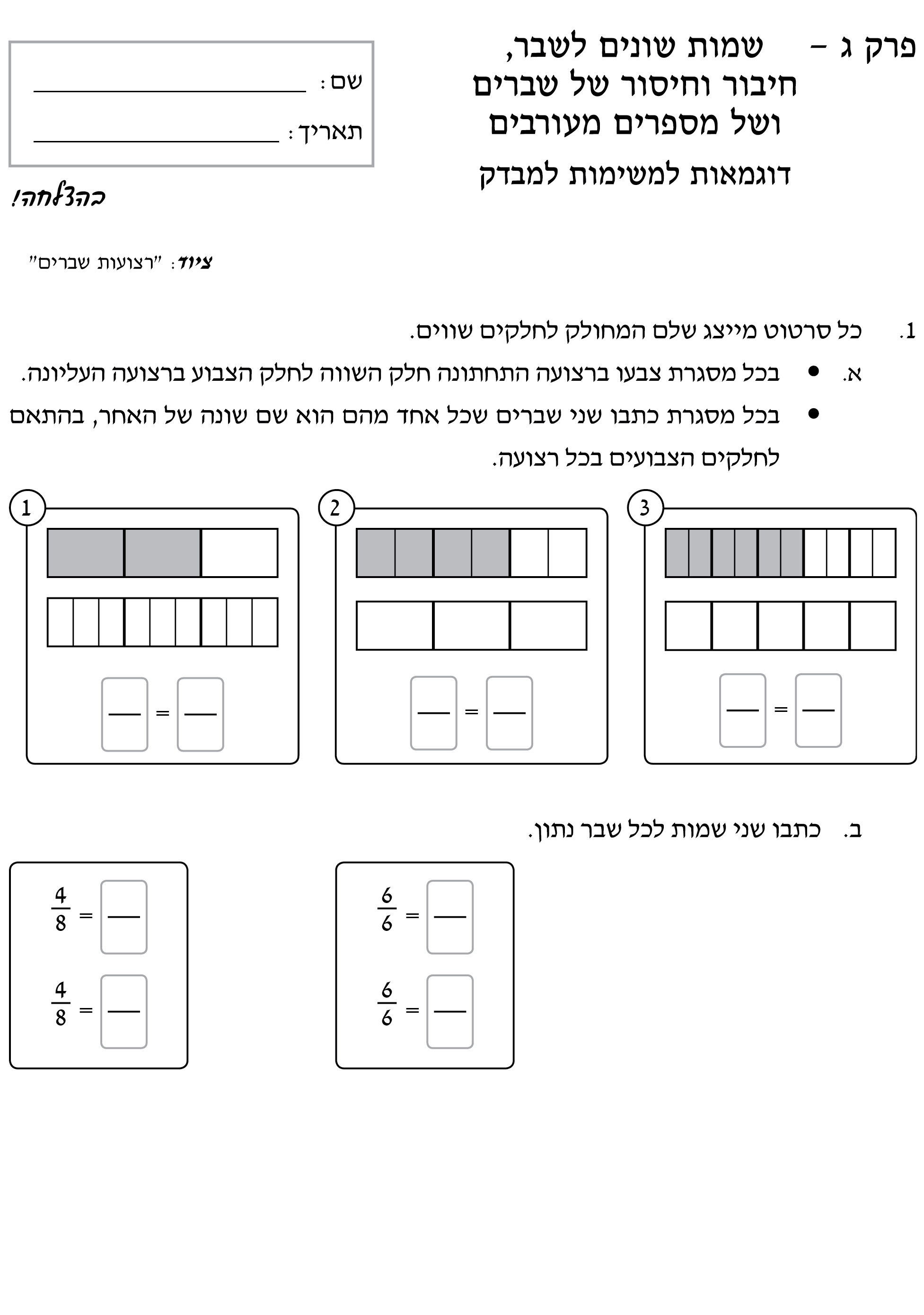 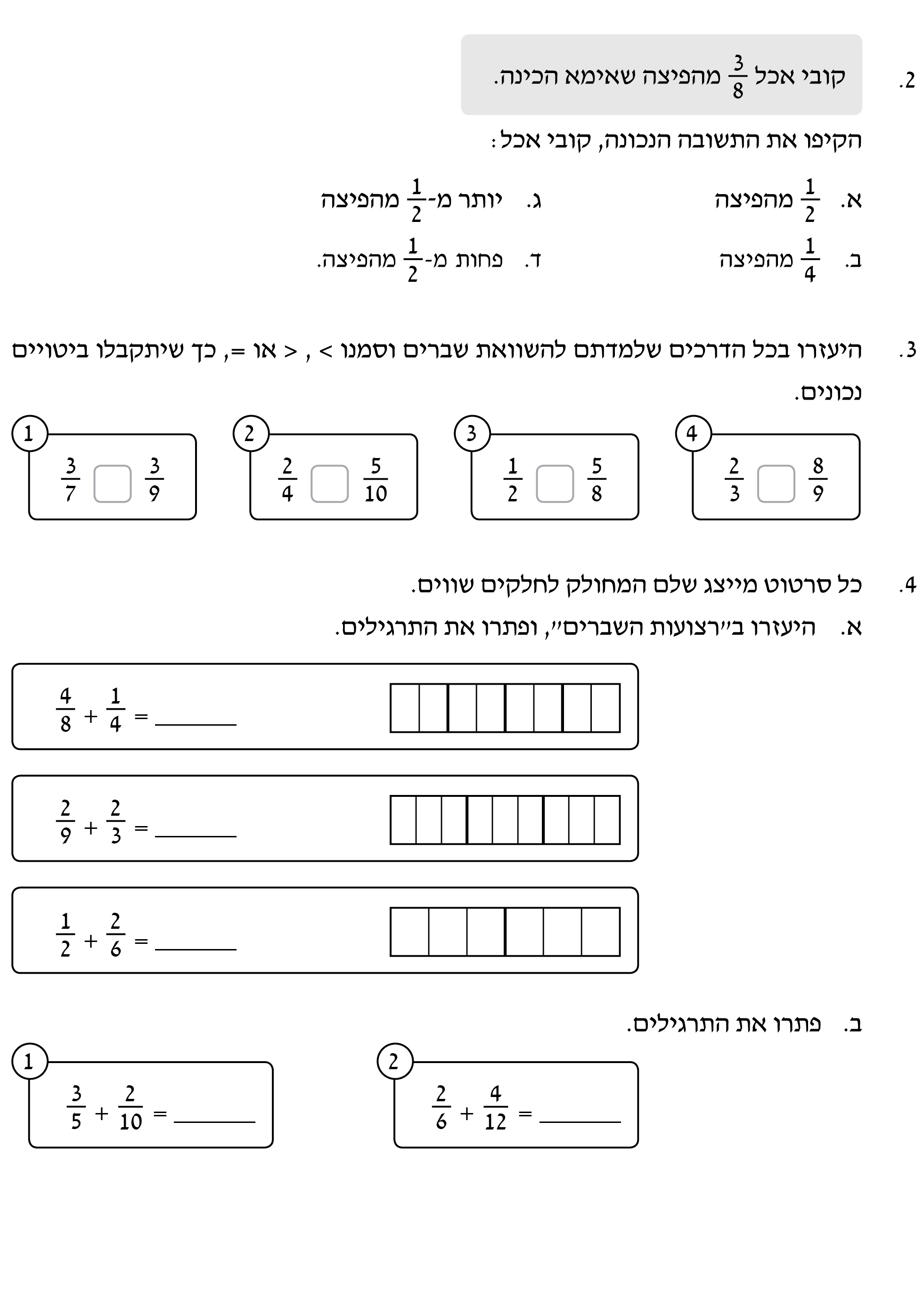 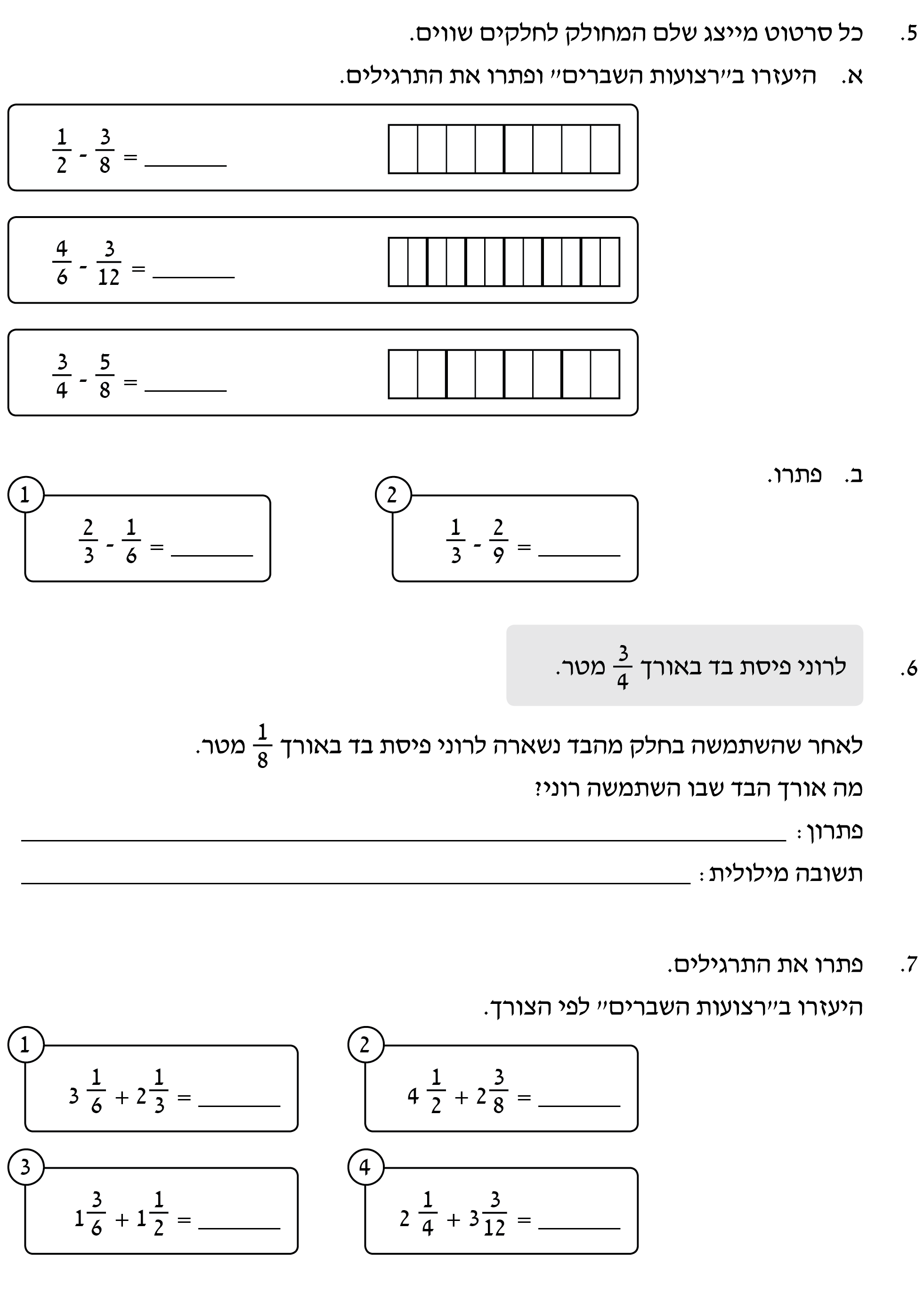 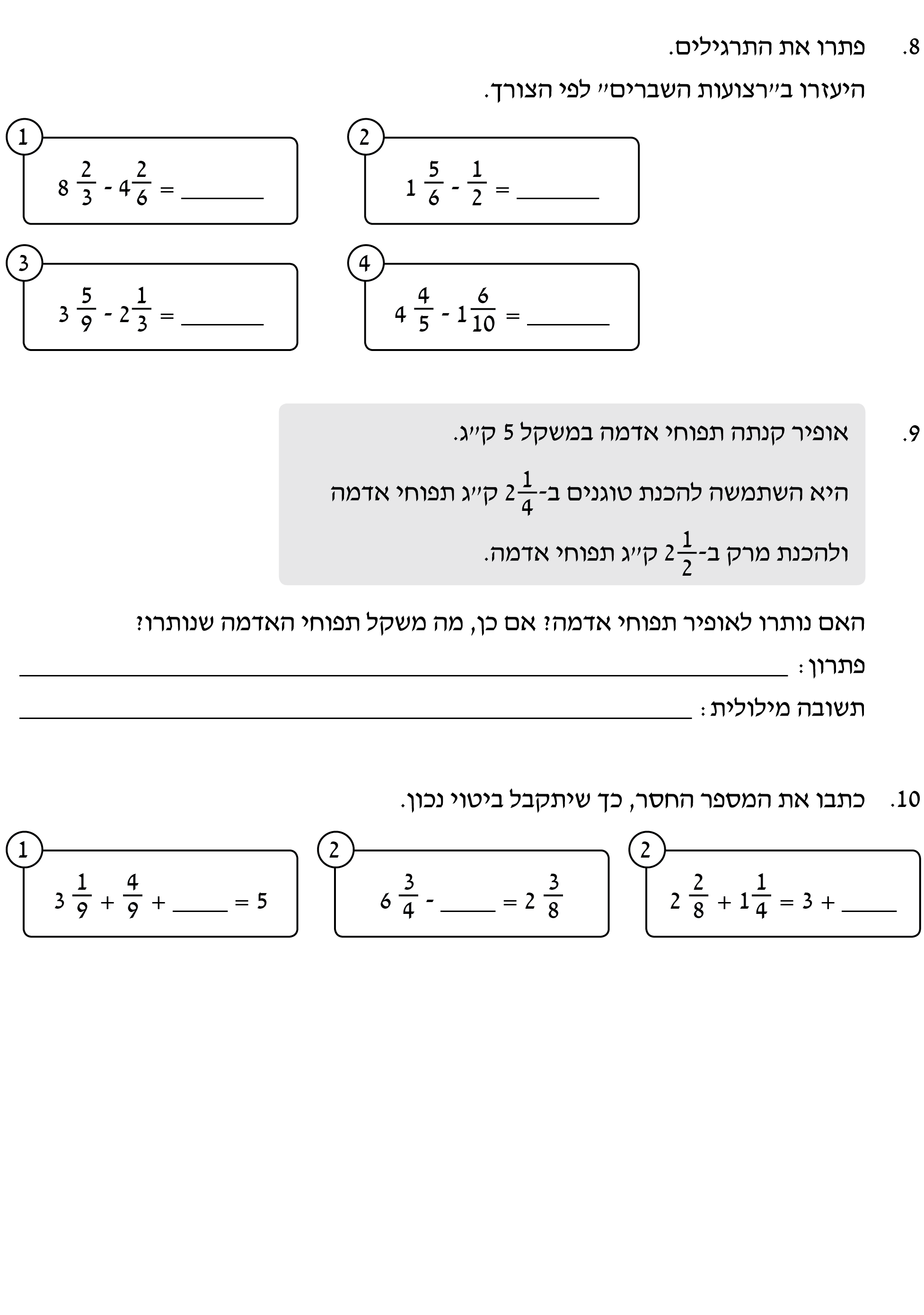 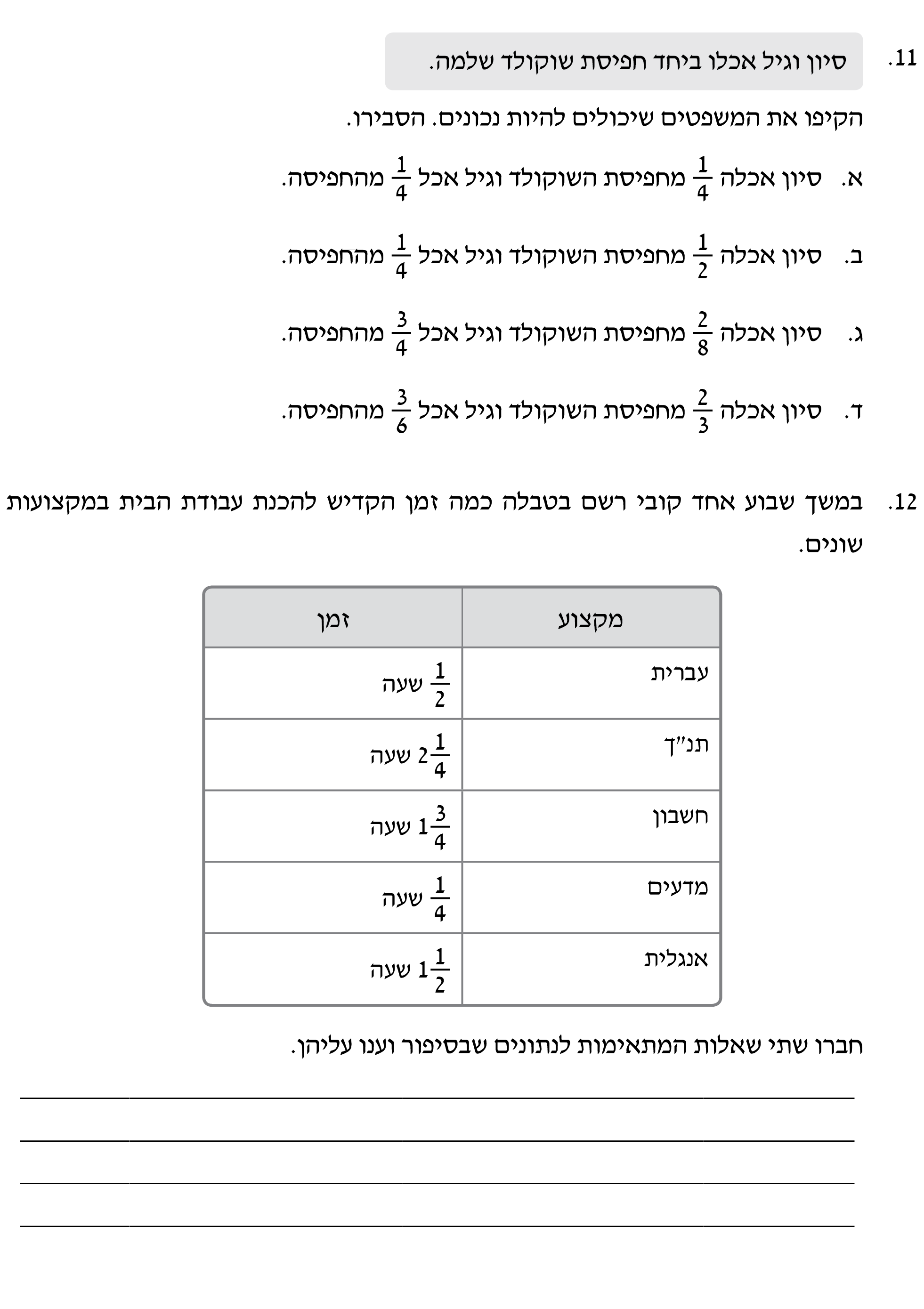 